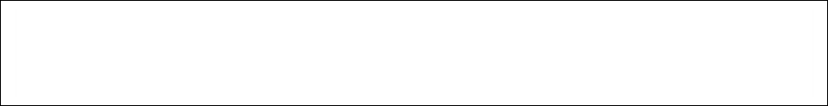 AYUNTAMIENTO DE VILLAESCUSA (CANTABRIA)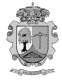 Máximo 60 plazas por orden de inscripción, publicación listado admitidos 21 de diciembre de 2021.En	, a	de diciembre de 2021SR. ALCALDE DEL EXCMO. AYUNTAMIENTO DE VILLAESCUSAAYUNTAMIENTO DE VILLAESCUSA (CANTABRIA)Anexo II. Declaración responsableD/DÑA.			, con DNI n.º	, padre, madre o tutor/a legal del menor  		DECLARA responsablemente que:x    El  menor  no  presenta  síntomas  compatibles  con  COVID-19  ni  ha  sido diagnosticado  de  COVID-19,  ni  se  encuentre  en  periodo  de  cuarentena domiciliaria por haber tenido contacto con alguna persona con síntomas o diagnosticadax El menor acude voluntariamente al centro para participar presencialmente en el programa LUDOTECA NAVIDAD 2021, asumiendo sus progenitores/tutores legales, los riesgos inherentes al desarrollo de la actividad habida cuenta de las circunstancias en las que está el país a consecuencia del COVID-19.x El estado de salud del menor será controlado diariamente antes de acudir al centro y si tuviera fiebre no asistirá al mismo.Y	para	que	conste	a	los	efectos	oportunos,	en	,a……….de	de 2021Datos del menorDatos del menorDatos del menorNombre y Apellidos:Nombre y Apellidos:Nombre y Apellidos:D.N.I.:D.N.I.:Fecha nacimiento:Datos del representante legalDatos del representante legalDatos del representante legalNombre y Apellidos:Nombre y Apellidos:Nombre y Apellidos:D.N.I.:Teléfono:Teléfono:Domicilio:Domicilio:Domicilio:Dirección de email a efectos de notificaciones:Dirección de email a efectos de notificaciones:Dirección de email a efectos de notificaciones: